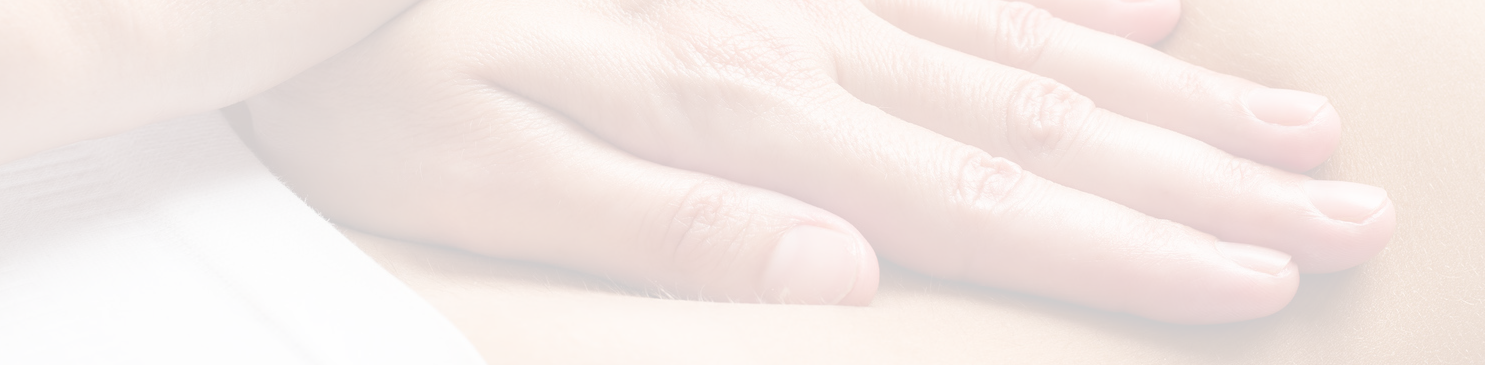 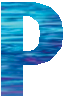 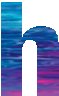 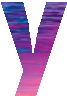 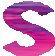 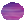 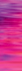 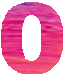 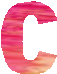 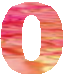 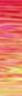 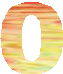 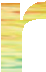 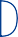 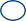 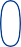 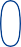 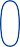 Atlas- und Wirbelsäulenblockierungen 1 bei Säuglingen und Kindern…ein sensomotorisch- manualtherapeutisches Behandlungskonzept nach Monika BauerInhalteTheorie und Pathogenese der kopfgelenk- induzierten Symmetrie-StörungBiomechanik C0/C1 RegionBase-release - Mobilisationstechniken der C0/C1 RegionBiomechanik BWS und MobilisationBiomechanik ISG und MobilisationBefund BabyBehandlung BabyBefund KleinkindNachbehandlung KleinkindBefund Kind - SchulkindNachbehandlung Kind - SchulkindDehnen der relevanten MuskelnNachbehandlungskonzepte für Baby, Kleinkind, KindAlternative BehandlungsansätzeReblockierungenVorstellung und Behandlung von Säuglingen und KindernReferentinFrau Monika Bauer/Ilka SchultzeZielgruppeAlle Physiotherapeut/innen TeilnehmerzahlMax. 12-14 Personen Zusätzliche HinweiseBequeme Kleidung, eventuell Hausschuhe oder Socken, Therapie-Puppe, Wolldecke Termin 						Weiterbildungsort:Freitag, 13. Oktober 2023	13.00-19.00 Uhr	Heilpädagogische Schule WillisauSamstag, 14. Oktober 2023	08.30-18.00 Uhr 	Schlossfeldstrasse 14Sonntag, 15. Oktober 2023	08.30-15.30 Uhr 27 UnterrichtseinheitenKosten565.- CHFAnmeldeschluss13. September 2023, sobald der Kurs bezahlt ist, sind sie definitiv angemeldet.Anmeldung: Per Mail mit Adresse, Name und Tel. Nr. Physiocolor, Ilka Schultze, Adlermatte 17, 6130 Willisaumail: praxisteam@physiocolor.chwww.physiocolor.chTel: 041-971 07 08